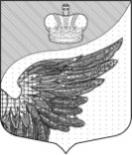                                                 Повестка дняочередного седьмого заседания совета депутатов Фёдоровского городского поселения Тосненского муниципального района Ленинградской области второго созыва на 16.03.2023 г. в 9.30.Докладчик : Носов М.И. - глава администрации  Фёдоровского городского поселения Тосненского муниципального района Ленинградской области.3. Об отчете председателя  контрольно-счетного органа  Фёдоровского городского  поселения Тосненского муниципального района Ленинградской области за 2022 годДокладчик : Богданова Л.И. – председатель КСО   Фёдоровского городского поселения Тосненского муниципального района Ленинградской области4. О внесении дополнений в Положение о порядке предоставления   жилых помещений специализированного жилищного фонда Федоровского городского поселения Тосненского района Ленинградской области, утвержденное решением совета депутатов Федоровского городского поселения Тосненского района Ленинградской области от 18.12.2018 № 63Докладчик : Конюкова Ж.А  – заместитель главы администрации Фёдоровского городского поселения Тосненского муниципального района Ленинградской области5.Разное. 1. Об отчете главы Фёдоровского городского поселения Тосненского муниципального района Ленинградской области за 2022 годДокладчик : Ким О.Р – председатель совета депутатов, глава Фёдоровского городского поселения Тосненского муниципального района Ленинградской области.2. Об отчете  главы администрации Фёдоровского городского поселения Тосненского муниципального района Ленинградской области за 2022 год